                  АДМИНИСТРАЦИЯ КАРГАСОКСКОГО РАЙОНА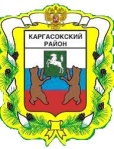 РАЙОННАЯ МЕЖВЕДОМСТВЕННАЯ КОМИССИЯ ПО ПРЕДУПРЕЖДЕНИЮ И ЛИКВИДАЦИИ ЧРЕЗВЫЧАЙНЫХ СИТУАЦИЙ И ОБЕСПЕЧЕНИЮ ПОЖАРНОЙ БЕЗОПАСНОСТИ__________________________________________________________________ПРОТОКОЛ  заседания комиссии по предупреждению и ликвидации чрезвычайных ситуаций и обеспечению пожарной безопасности Администрации Каргасокского района 31.03.2022      10.00   ул. Пушкина, д. 31, с. Каргасок,                                                     № 6ПРЕДСЕДАТЕЛЬСТВУЮЩИЙ НА ЗАСЕДАНИИ                       Ащеулов Андрей Петрович - Глава Каргасокского района, председатель комиссии            ПРИНИМАЮТ УЧАСТИЕ В РАБОТЕ ЗАСЕДАНИЯ:                                                                        Герасимов С.И.- заместитель Главы Каргасокского района по общественной безопасности – начальник отдела общественной безопасности - заместитель руководителя штаба, Коньшина О.В. – заместитель Главы Каргасокского района по экономике, Филюк К.В. –  ОМВД РФ по Каргасокскому району, Винокуров С.С. – главный врач ОГБУЗ «Каргасокская районная больница», Кудряшов А.Г. – главный специалист ГО ЧС отдела общественной безопасности Администрации Каргасокского района, Монголин С.В. заместитель Главы Каргасокского района по вопросам жизнеобеспечения - начальник отдела жизнеобеспечения района, Барышев Д.Е. – Глава Каргасокского сельского поселения, Волков В.И. – заместитель начальника 32ПСЧ4ПСО ФПС ГПС ГУ МЧС России по ТО.  ПРИГЛАШЕННЫЕ: Маметов Т.К. – прокурор Каргасокского района, Огуречев В.В. –  директор МУП Каргасокский ЖЭУ.                                                                                                                                                                Повестка:Об организации работы по вывозу твердых бытовых отходов на территории Каргасокского сельского поселения. СЛУШАЛИ: Монголина Сергея Владимировича – заместителя Глава Каргасокского района по вопросам жизнеобеспечения района – Администрацией Каргасокского района было направлено письмо в Департамент природных ресурсов и охраны окружающей среды о выделении средств областного бюджета на возмещение расходов по сбору и вывозу ТКО, на что был получен ответ о невозможности выделения средств не региональному оператору. Предлагаю  продлить  срок  действия  договора  аренды  на  специализированный транспорт. Маметова Таира Касымовича – прокурор Каргасокского района – поддерживаю внесенное предложение, а также необходимо и в дальнейшем проводить работу в этом направлении с Департаментом природных ресурсов и охраны окружающей среды Томской области.           РЕШИЛИ:1.Принять к сведению информацию Монголина С.В., Маметова Т.К. 2.Рекомендовать директору МУП «Каргасокский ЖЭУ» заключить договор аренды, со сроком действия не далее 31.12.2022 года, на специализированный транспорт для вывоза твердых бытовых отходов, до начала выполнения своих обязанностей региональным оператором. Ответственный исполнитель: Огуречев В.В., Барышев Д.Е. Срок исполнения: 01.04.2022 – 31.12.2022 год.3.Рекомендовать Главе Каргасокского сельского поселения Барышеву Д.Е. обратиться с ходатайством в Думу Каргасокского района о выделении денежных средств на организацию сбора и вывоза твердых коммунальных отходов. Глава Каргасокского района, председатель комиссии                                                                                                                А.П.Ащеулов      Секретарь комиссии                                                                                                             А.Г. Кудряшов